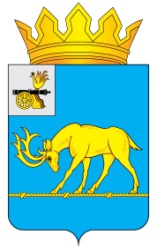 АДМИНИСТРАЦИЯ МУНИЦИПАЛЬНОГО ОБРАЗОВАНИЯ«ТЕМКИНСКИЙ РАЙОН» СМОЛЕНСКОЙ ОБЛАСТИПОСТАНОВЛЕНИЕот    29.09.2023                  №   286                                                                    с. ТемкиноО внесении изменений в постановление Администрации муниципального образования «Темкинский район» Смоленской области от 21.10.2022 № 359В соответствии с Указом Губернатора Смоленской области от 25.05.2023 № 62 «О   внесении   изменений  в  Указ  Губернатора Смоленской области от 19.10.2022 № 103», Администрация муниципального образования «Темкинский район» Смоленской области п о с т а н о в л я е т:Внести в постановление  Администрации муниципального образования «Темкинский район» Смоленской области от 21.10.2022 № 359 «Об утверждении  Порядка возмещения образовательной организации родительской платы за присмотр  и уход за  детьми в образовательных организациях, реализующих образовательную программу дошкольного образования, находящихся на территории  муниципального образования «Темкинский    район»  Смоленской области за семьи граждан Российской Федерации, призванных на военную службу по мобилизации в Вооруженные Силы Российской Федерации, за семьи граждан Российской Федерации, пребывающих в период проведения специальной военной операции в добровольческих формированиях, содействующих выполнению задач, возложенных на Вооруженные Силы Российской Федерации, за семьи граждан Российской Федерации, поступивших на военную службу по контракту в Вооруженные Силы Российской Федерации, войска национальной гвардии Российской Федерации и принимающих участие в специальной военной операции, семей граждан Российской Федерации, принимавших участие и погибших (умерших) в ходе специальной военной операции» (в редакции постановлений Администрации муниципального образования «Темкинский район» Смоленской области от 13.04.2023 № 102, от 20.04.2023 № 112) следующие изменения:Заголовок после слов «по мобилизации в Вооруженные Силы Российской Федерации,» дополнить словами «войска национальной гвардии Российской Федерации». В пункте 1 слова «в Смоленской области на военную службу по мобилизации в Вооруженные Силы Российской Федерации» заменить словами «на военную службу по мобилизации в Вооруженные Силы Российской Федерации, войска национальной гвардии Российской Федерации».Пункт 6 Порядка после слов «по мобилизации в Вооруженные Силы Российской Федерации,» дополнить словами «войска национальной гвардии Российской Федерации,».Абзац 8 пункта 6 Порядка после слов «по мобилизации в Вооруженные Силы Российской Федерации,» дополнить словами «войска национальной гвардии Российской Федерации,».Разместить данное постановление на официальном сайте Администрации муниципального образования «Темкинский район» Смоленской области в информационно-телекоммуникационной сети «Интернет».  Контроль за исполнением настоящего постановления возложить на  заместителя Главы муниципального образования «Темкинский район» Смоленской области Мельниченко Т.Г.Глава муниципального образования«Темкинский район» Смоленской области                                                   С.А. ГуляевОтп. 1 экз. – в делоИсп. Е.А. Казновател. 2-11-7927.09.2023 г.Визы:                       А.М.Муравьев Т.Г. МельниченкоН.Л. Колосова М.А. КарниловаЕ.Г. ПересыпкинаРазослать:  прокуратура,райсовет,ОУ – 6, отдел по образованию,финансовое управлениецентрализованная бухгалтерия